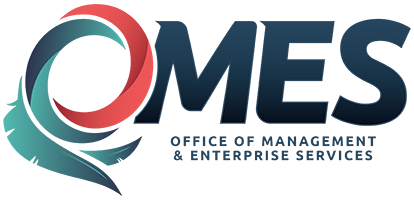 Authority Limit Waiver RequestAgency Name:Agency Name:Agency Number:Agency Number:Agency Number:Agency Number:Agency Number:Agency Requisition #:Agency Requisition #:Purchase Order #:Purchase Order #:Purchase Order #:Purchase Order #:Purchase Order #:Vendor Name:Vendor Name:Vendor FEI/SSN:Vendor FEI/SSN:Vendor FEI/SSN:Vendor FEI/SSN:Vendor FEI/SSN:Original Amount ($):Original Amount ($):Modified Amount ($):Modified Amount ($):Modified Amount ($):Modified Amount ($):Modified Amount ($):Type or Nature of service or product provided:      Type or Nature of service or product provided:      Type or Nature of service or product provided:      Type or Nature of service or product provided:      Type or Nature of service or product provided:      Type or Nature of service or product provided:      Type or Nature of service or product provided:      Type or Nature of service or product provided:      Type or Nature of service or product provided:      Type or Nature of service or product provided:      Type or Nature of service or product provided:      Type or Nature of service or product provided:      Type or Nature of service or product provided:      Type or Nature of service or product provided:      Type or Nature of service or product provided:      Type or Nature of service or product provided:      Type or Nature of service or product provided:      Type or Nature of service or product provided:      Department or division that requested service or product:Department or division that requested service or product:Department or division that requested service or product:Department or division that requested service or product:Department or division that requested service or product:Department or division that requested service or product:Department or division that requested service or product:Explanation of the inadvertent administrative error or unforeseeable circumstance which caused the acquisition to exceed the purchasing authority limit in 74 O.S. § 85.7.A.2.b. :      Explanation of the inadvertent administrative error or unforeseeable circumstance which caused the acquisition to exceed the purchasing authority limit in 74 O.S. § 85.7.A.2.b. :      Explanation of the inadvertent administrative error or unforeseeable circumstance which caused the acquisition to exceed the purchasing authority limit in 74 O.S. § 85.7.A.2.b. :      Explanation of the inadvertent administrative error or unforeseeable circumstance which caused the acquisition to exceed the purchasing authority limit in 74 O.S. § 85.7.A.2.b. :      Explanation of the inadvertent administrative error or unforeseeable circumstance which caused the acquisition to exceed the purchasing authority limit in 74 O.S. § 85.7.A.2.b. :      Explanation of the inadvertent administrative error or unforeseeable circumstance which caused the acquisition to exceed the purchasing authority limit in 74 O.S. § 85.7.A.2.b. :      Explanation of the inadvertent administrative error or unforeseeable circumstance which caused the acquisition to exceed the purchasing authority limit in 74 O.S. § 85.7.A.2.b. :      Explanation of the inadvertent administrative error or unforeseeable circumstance which caused the acquisition to exceed the purchasing authority limit in 74 O.S. § 85.7.A.2.b. :      Explanation of the inadvertent administrative error or unforeseeable circumstance which caused the acquisition to exceed the purchasing authority limit in 74 O.S. § 85.7.A.2.b. :      Explanation of the inadvertent administrative error or unforeseeable circumstance which caused the acquisition to exceed the purchasing authority limit in 74 O.S. § 85.7.A.2.b. :      Explanation of the inadvertent administrative error or unforeseeable circumstance which caused the acquisition to exceed the purchasing authority limit in 74 O.S. § 85.7.A.2.b. :      Explanation of the inadvertent administrative error or unforeseeable circumstance which caused the acquisition to exceed the purchasing authority limit in 74 O.S. § 85.7.A.2.b. :      Explanation of the inadvertent administrative error or unforeseeable circumstance which caused the acquisition to exceed the purchasing authority limit in 74 O.S. § 85.7.A.2.b. :      Explanation of the inadvertent administrative error or unforeseeable circumstance which caused the acquisition to exceed the purchasing authority limit in 74 O.S. § 85.7.A.2.b. :      Explanation of the inadvertent administrative error or unforeseeable circumstance which caused the acquisition to exceed the purchasing authority limit in 74 O.S. § 85.7.A.2.b. :      Explanation of the inadvertent administrative error or unforeseeable circumstance which caused the acquisition to exceed the purchasing authority limit in 74 O.S. § 85.7.A.2.b. :      Explanation of the inadvertent administrative error or unforeseeable circumstance which caused the acquisition to exceed the purchasing authority limit in 74 O.S. § 85.7.A.2.b. :      Explanation of the inadvertent administrative error or unforeseeable circumstance which caused the acquisition to exceed the purchasing authority limit in 74 O.S. § 85.7.A.2.b. :      I hereby request a waiver of the agency's authority limit not to exceed a 10% increase of the acquisition amount.I hereby request a waiver of the agency's authority limit not to exceed a 10% increase of the acquisition amount.I hereby request a waiver of the agency's authority limit not to exceed a 10% increase of the acquisition amount.I hereby request a waiver of the agency's authority limit not to exceed a 10% increase of the acquisition amount.I hereby request a waiver of the agency's authority limit not to exceed a 10% increase of the acquisition amount.I hereby request a waiver of the agency's authority limit not to exceed a 10% increase of the acquisition amount.I hereby request a waiver of the agency's authority limit not to exceed a 10% increase of the acquisition amount.I hereby request a waiver of the agency's authority limit not to exceed a 10% increase of the acquisition amount.I hereby request a waiver of the agency's authority limit not to exceed a 10% increase of the acquisition amount.I hereby request a waiver of the agency's authority limit not to exceed a 10% increase of the acquisition amount.I hereby request a waiver of the agency's authority limit not to exceed a 10% increase of the acquisition amount.I hereby request a waiver of the agency's authority limit not to exceed a 10% increase of the acquisition amount.I hereby request a waiver of the agency's authority limit not to exceed a 10% increase of the acquisition amount.I hereby request a waiver of the agency's authority limit not to exceed a 10% increase of the acquisition amount.I hereby request a waiver of the agency's authority limit not to exceed a 10% increase of the acquisition amount.I hereby request a waiver of the agency's authority limit not to exceed a 10% increase of the acquisition amount.I hereby request a waiver of the agency's authority limit not to exceed a 10% increase of the acquisition amount.I hereby request a waiver of the agency's authority limit not to exceed a 10% increase of the acquisition amount.SignatureSignatureSignatureSignatureSignatureDateDateDateDateDateDateDateDateDateDateDateDatePrinted NamePrinted NamePrinted NamePrinted NamePrinted NamePrinted TitlePrinted TitlePrinted TitlePrinted TitlePrinted TitlePrinted TitlePrinted TitlePrinted TitlePrinted TitlePrinted TitlePrinted TitlePrinted Title(   ) -      (   ) -      (   ) -      (   ) -      (   ) -      Phone NumberPhone NumberPhone NumberPhone NumberPhone NumberSubmit this form to the State Purchasing Director for review:Submit this form to the State Purchasing Director for review:Submit this form to the State Purchasing Director for review:Submit this form to the State Purchasing Director for review:Submit this form to the State Purchasing Director for review:Submit this form to the State Purchasing Director for review:Submit this form to the State Purchasing Director for review:Submit this form to the State Purchasing Director for review:Submit this form to the State Purchasing Director for review:Submit this form to the State Purchasing Director for review:Submit this form to the State Purchasing Director for review:Submit this form to the State Purchasing Director for review:Submit this form to the State Purchasing Director for review:Submit this form to the State Purchasing Director for review:Submit this form to the State Purchasing Director for review:Submit this form to the State Purchasing Director for review:Submit this form to the State Purchasing Director for review:Submit this form to the State Purchasing Director for review:          CP.Feedback@omes.ok.gov          CP.Feedback@omes.ok.gov          CP.Feedback@omes.ok.gov          CP.Feedback@omes.ok.gov          CP.Feedback@omes.ok.gov          CP.Feedback@omes.ok.gov          CP.Feedback@omes.ok.gov          CP.Feedback@omes.ok.gov(FOR STATE PURCHASING DIRECTOR USE ONLY)(FOR STATE PURCHASING DIRECTOR USE ONLY)(FOR STATE PURCHASING DIRECTOR USE ONLY)(FOR STATE PURCHASING DIRECTOR USE ONLY)(FOR STATE PURCHASING DIRECTOR USE ONLY)(FOR STATE PURCHASING DIRECTOR USE ONLY)(FOR STATE PURCHASING DIRECTOR USE ONLY)(FOR STATE PURCHASING DIRECTOR USE ONLY)(FOR STATE PURCHASING DIRECTOR USE ONLY)(FOR STATE PURCHASING DIRECTOR USE ONLY)(FOR STATE PURCHASING DIRECTOR USE ONLY)(FOR STATE PURCHASING DIRECTOR USE ONLY)(FOR STATE PURCHASING DIRECTOR USE ONLY)(FOR STATE PURCHASING DIRECTOR USE ONLY)(FOR STATE PURCHASING DIRECTOR USE ONLY)(FOR STATE PURCHASING DIRECTOR USE ONLY)(FOR STATE PURCHASING DIRECTOR USE ONLY)(FOR STATE PURCHASING DIRECTOR USE ONLY)The waiver request has been: □  Approved;  □  DeniedThe waiver request has been: □  Approved;  □  DeniedThe waiver request has been: □  Approved;  □  DeniedThe waiver request has been: □  Approved;  □  DeniedThe waiver request has been: □  Approved;  □  DeniedThe waiver request has been: □  Approved;  □  DeniedThe waiver request has been: □  Approved;  □  DeniedThe waiver request has been: □  Approved;  □  DeniedThe waiver request has been: □  Approved;  □  DeniedThe waiver request has been: □  Approved;  □  DeniedThe waiver request has been: □  Approved;  □  DeniedState Purchasing DirectorState Purchasing DirectorState Purchasing DirectorDateComments: Comments: Comments: Comments: Comments: Comments: Comments: Comments: Comments: Comments: Comments: Comments: Comments: Comments: 